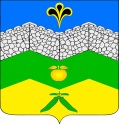 СОВЕТАДАГУМСКОГО СЕЛЬСКОГО ПОСЕЛЕНИЯКРЫМСКОГО РАЙОНАР Е Ш Е Н И Еот	07.02.2019 г.								№  196хутор АдагумО внесении изменений в решение Совета Адагумского сельского поселения Крымского района от 23 ноября 2017 года № 144 «Об установлении земельного налога на территории Адагумского сельского поселения Крымского района»В  соответствии с Федеральным законом от 3 августа 2018 года № 334-ФЗ «О внесении изменений в статью 52 части первой и часть вторую Налогового кодекса Российской Федерации», главой 31 Налогового кодекса Российской Федерации, уставом Адагумского сельского поселения Крымского района,  Совет Адагумского сельского поселения Крымского района, р е ш и л:       1.  Внести в решение Совета Адагумского сельского поселения Крымского района от 23 ноября 2017 года № 144  «Об установлении земельного налога на территории  Адагумского сельского поселения Крымского района» следующие изменения:пункт 1.5 решения исключить.2. Ведущему специалисту  администрации Адагумского сельского поселения Крымского района Медведевой Е. Г. опубликовать настоящее решение в средствах массовой информации и разместить на официальном сайте администрации Адагумского сельского поселения Крымского района в информационно-телекоммуникационной сети «Интернет».3. Настоящее решение вступает в силу со дня официального опубликования и распространяется на правоотношения, возникшие с 1 января 2019 года.ГлаваАдагумского сельского поселенияКрымского района                                                                      П. Д. Багмут